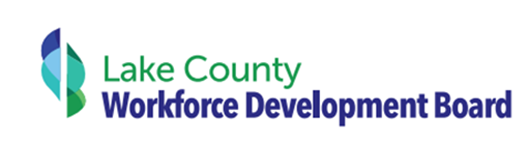                          Finance and Compliance Committee MeetingTuesday, June 15, 2021 at 8:00 AM 

Zoom Meeting URL: 
https://zoom.us/j/92314382702?pwd=V2NtMnB0NGl2SEZkQUdtL25xbEZBUT09Call to Order . . . . . . . . . . . . . . . . . .. . . . . . . . . . . . . . . . . . . . . . . . . . .Andrew Warrington, Committee ChairmanPublic CommentChairman’s Report . . . . . . . . . . . . . . . . . . . . . . . . . . . . . ..  . . . . . . . . . . . . . . . . . . . . . . . . . . . . . . Andrew Warrington 	               
							      Action 
Approve the Committee Meeting Minutes from April 2021.  				    Attachment AFinance 
Action Item 
		Approve the PY’21 WIOA Formula Grant budget and plan PY’21 WIOA Formula Grant Allocation					   Attachment BBudget and Grant Plan – Document to follow
Compliance 
Illinois Department of Commerce and Economic Opportunity LWIA 1 PY20 Monitoring Discussion 
Close out of PY’ 19 Grant and Monitoring Update - Special Meeting  
Upcoming Board & Committee Meetings
Finance and Compliance Committee Meeting – Tuesday, September 21, 2021 at 8:00 AM Workforce Development Board Meeting – Thursday, June 24, 2021 at 8:00 AM 
Adjournment